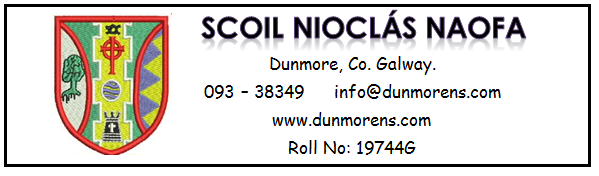   School Calendar 2019-20 MONTHDETAILSAugust (2)Opening for staff planning day Wednesday 28thChildren come to school Thursday 29thSeptember (21)October (19)Closing for Mid Term Break Monday Oct 28thNovember  (20)Opening Monday 4thDecember  (15)Closing for Christmas holidays Friday 20thJanuary 2020 (20)Opening Monday 6thFebruary (15)Mid-term break: Monday 17th to Friday 21st March (20)Closing Monday & Tuesday 16th & 17th (Bank Holiday)April  (12)Closing Friday 3rd  AprilRe-opening Monday 20th AprilMay (20)Closing Monday 4th (Bank Holiday)June (19)Closing Monday 1st (Bank Holiday)Closing for Summer holidays on Friday June 26th183 Days